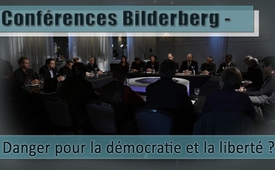 Conférences Bilderberg : danger pour la démocratie et la liberté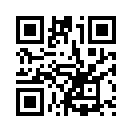 Les conférences Bilderberg ont été fondées en 1954 par le prince Bernard des Pays-Bas pour intensifier la collaboration entre l’Europe de l’Ouest et les Etats-Unis.Les conférences Bilderberg ont été fondées en 1954 par le prince Bernard des Pays-Bas pour intensifier la collaboration entre l’Europe de l’Ouest et les Etats-Unis. Depuis lors environ 130 participants notables de la politique, de l’économie, des médias, de l’armée et des sciences se rencontrent tous les ans – loin des yeux du public. Les informations à ce sujet sont fortement limitées : des journalistes indépendants n’ont jamais eu l’autorisation d’assister à une rencontre Bilderberg. Le public n’est informé que de la liste des participants et des sujets officiellement traités. Tout le monde n’accepte pas que des décisions politiques à grand impact soient prises dans de telles circonstances. En juin 2016 à Dresde des manifestants ont exprimé leurs doutes à l’égard de la dernière conférence Bilderberg, qu’elle est un symbole de la politique transatlantique qui est en grande partie responsable de la mauvaise situation du monde. Les rencontres secrètes sont un moyen de mettre en œuvre le gouvernement mondial unique et ne sont pas conciliables avec la démocratie et la liberté. 
D’après eux des accords concernant la politique des ressources humaines y sont conclus et on y ordonne la direction de la politique mondiale sans impliquer la population. Conclusion : La population n’est pas seulement exclue des décisions politiques mais on lui cache aussi délibérément les véritables résultats des débats. 
Et ce sont pourtant justement ceux qui subissent les vastes conséquences de ces décisions qui en sont exclus ! 
Nous vous recommandons vivement de regarder l’émission en langue allemande du 12.06.2015 : « Tactique de dissimulation des médias et des conférences Bildergerg 2015 ».de sl./mh./al.Sources:https://www.rtdeutsch.com/22280/international/bilderberg-2015-teilnehmerliste-und-themenagenda-
veroeffentlicht-mit-dabei-verteidigungsministerin-ursulavon-der-leyen 
https://www.kla.tv/6078
http://fipaz.files.wordpress.com/2015/05/claudia-von-werlhof-bergbilder-und-bilderberger1.pdf
http://bilderbergmeetings.orgCela pourrait aussi vous intéresser:#Bilderberg-fr - Groupe Bilderberg - www.kla.tv/Bilderberg-frKla.TV – Des nouvelles alternatives... libres – indépendantes – non censurées...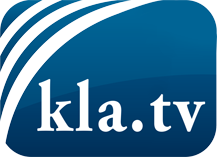 ce que les médias ne devraient pas dissimuler...peu entendu, du peuple pour le peuple...des informations régulières sur www.kla.tv/frÇa vaut la peine de rester avec nous! Vous pouvez vous abonner gratuitement à notre newsletter: www.kla.tv/abo-frAvis de sécurité:Les contre voix sont malheureusement de plus en plus censurées et réprimées. Tant que nous ne nous orientons pas en fonction des intérêts et des idéologies de la système presse, nous devons toujours nous attendre à ce que des prétextes soient recherchés pour bloquer ou supprimer Kla.TV.Alors mettez-vous dès aujourd’hui en réseau en dehors d’internet!
Cliquez ici: www.kla.tv/vernetzung&lang=frLicence:    Licence Creative Commons avec attribution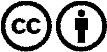 Il est permis de diffuser et d’utiliser notre matériel avec l’attribution! Toutefois, le matériel ne peut pas être utilisé hors contexte.
Cependant pour les institutions financées avec la redevance audio-visuelle, ceci n’est autorisé qu’avec notre accord. Des infractions peuvent entraîner des poursuites.